24 oktober 2019De nieuwe Golf – intelligent, geconnecteerd en geëlektrificeerdPress contact VolkswagenJean-Marc PontevillePR ManagerTel. : +32 (0)2 536.50.36Jean-marc.ponteville@dieteren.beS.A. D’Ieteren N.VMaliestraat 50, rue du Mail1050 Brussel/BruxellesBTW/TVA BE0403.448.140RPR Brussel/RPM Bruxelles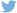 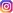 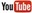 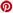 Meer informatiehttp://www.dieteren.be/dieteren-auto-nl.htmlOnmiskenbaar een GolfAchtste generatie. Nieuw ontwikkelde en ontworpen Golf zal het compacte segment vanaf eind 2019 revolutionair veranderen met tal van innovatiesKoetswerkdesign. Perfecte proporties en opvallende lijnen verlenen de nieuwe Golf een sterke uitstraling en dynamiekInterieurdesign. Digitale gebruikersinterfaces creëren een revolutionair design en vereenvoudigen het leven aan boordLedlichtconcept. De nieuwe Golf tovert standaard de nacht om tot dag met de modernste ledtechnologieMaatstaf in zijn segment. De nieuwe sfeerverlichting biedt de grootste vrijheid in haar vormgeving en interactie met de bestuurderDankzij intelligente digitalisering snel en intuïtief te bedienenDe mens in het middelpunt. Schermen en bedieningselementen werden consequent gedigitaliseerd waardoor ze met een grote vanzelfsprekendheid functionerenInnovision Cockpit. De Golf is het eerste model in zijn prijsklasse met standaard een volledig digitale high-end cockpitNieuwe stembediening. De innovatieve stembediening reageert op natuurlijke spraakcommando’s en is heel eenvoudig te bedienenMobile Key. Compatibele smartphones maken de klassieke autosleutel in de Golf binnenkort overbodigDe Golf is altijd geconnecteerd. We Connect en We Connect Plus brengen streaming, webradio en andere online features aan boordFunctions-on-Demand. In de Golf kunnen ook nadien nog functies en systemen via We Upgrade worden ingeschakeldVraag het aan Alexa. Alexa is rechtstreeks in de Golf geïntegreerd. Men kan Alexa vragen om muziek af te spelen, compatibele Smart Home-toestellen aan te sturen of informatie zoals het nieuws of het weer op te roepenBreedste motorenpalet van zijn segment – vijf nieuwe hybrideversiesDuurzaam. Meer efficiëntie, minder uitstoot – nieuwe aandrijftechnologie verlaagt het verbruik met tot 17 procentHybride-campagne. De nieuwe Golf wordt als eerste Volkswagen met vijf hybrideversies (eTSI en eHybrid) gelanceerdeTSI. Als enige in zijn segment biedt de nieuwe Golf drie uiterst efficiënte 48V-mild-hybridversies met 81 kW, 96 kW of 110 kWeHybrid. De nieuwe Golf start als plug-inhybride in twee vermogensversies: met 150 kW en als 180 kW sterke GTEStandaard met Car2X – Golf zet nieuwe maatstaven op het vlak van veiligheidCar2X. Als eerste Volkswagen introduceert de Golf met standaard Car2X-communicatie een nieuwe referentie op het vlak van verkeersveiligheidWindshield-Head-up-Display. Belangrijke informatie zoals de snelheid of navigatie-instructies bevinden zich in het gezichtsveld van de bestuurderIQ.DRIVE. Travel Assist ondersteunt de bestuurder door intelligent en actief te sturen, gas te geven en te remmen tot 210 km/uIQ.LIGHT – Ledmatrixkoplampen. Interactieve lichttechnologie verbetert ’s nachts voelbaar het zicht in de nieuwe GolfSmart Home – in de nieuwe Golf voelt iedereen zich thuisPersonalisering 2.0. De Golf slaat bestuurdersinstellingen op en kan ze via de Cloud na elke wissel van bestuurder of voertuig oproepenKlimaatregeling met 3 zones. Via Smart-Climate worden op intuïtieve wijze klimaatfuncties zoals ‘handen verwarmen’ of ‘frisse lucht’ opgestartHarman Kardon Sound. Nieuw premiumaudiosysteem van de Amerikaanse audiospecialist zorgt voor een perfecte klank in de GolfDe Volkswagen-groepwww.volkswagenag.comD’Ieterenhttp://www.dieteren.com/nl